ЗАЯВКАна участие в окружных соревнованиях по МИНИ-ФУТБОЛУ - «Георгиевские игры» ЦАО22 апреля 2023 года, СК «На Таганке»название Команды ____________________Представитель (ФИО полностью) ______________________ телефон __________________                                                                                                ______________                                                                                                   (подпись)Допущено игроков __________	Врач _____________/______________                                                                                                   (подпись)№Ф.И.О.ДатарожденияПаспортные данные, место регистрацииСогласие на обработку персональных данных (подпись)Допуск врача1.Иванов Иван Иванович01.01.200145 22 136547, выдан ГУ МВД г. Москвы, Москва, ул. Иванова, д.3, кв.3Согласен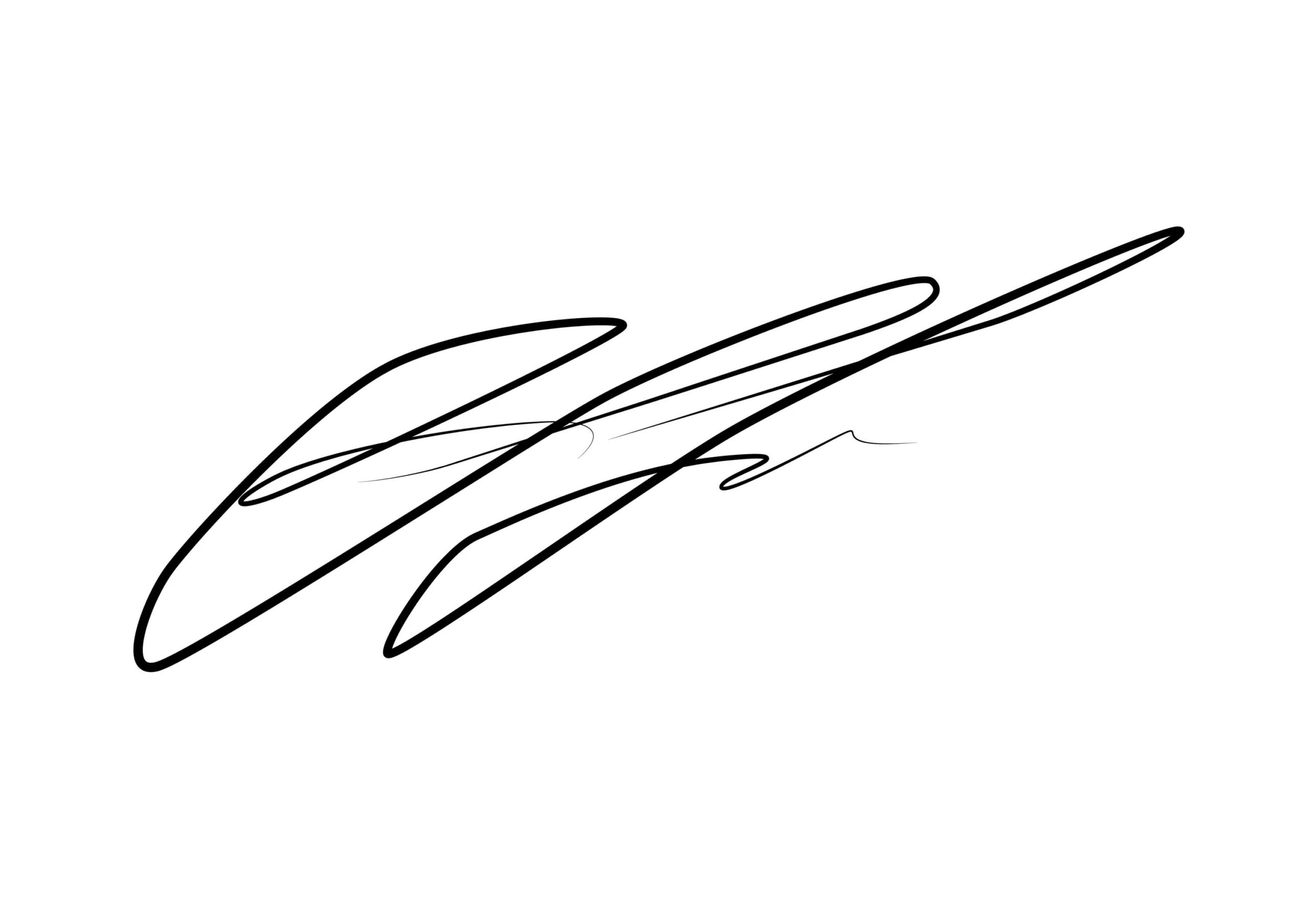 Печать и подпись2.3.4.5.6.7.8.